Tujuan:  [Apa tujuan karier Anda dalam jangka pendek? Untuk menarik perhatian mereka, buatlah dengan singkat dan manis.]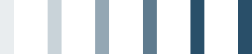 [Nama Anda], [Gelar]Telepon: [Telepon] | Email: [Alamat email][Alamat Jalan, Kota, Kode Pos]PendidikanPengalamanPengalaman[Keenam bagian dari halaman ini tempat Anda menambahkan konten Anda (seperti ini) tingginya dibuat tetap sehingga Anda tak perlu mengkhawatirkan tata letak halaman. Setiap bagian ini dapat memuat teks kurang lebih sebanyak yang Anda lihat dalam tiga paragraf tips yang diperlihatkan di sini.Untuk melihat resume Anda kapan saja, dengan semua pemformatan dan tata letak halaman, di tab Tampilkan di pita, klik Tampilan Baca.][Untuk mengganti teks tempat penampung dengan teks Anda sendiri, cukup pilih dan mulailah mengetik.Untuk hasil terbaik, jangan sertakan spasi di sebelah kiri atau kanan karakter pilihan Anda.][Perlu menambahkan lebih banyak teks? Membuat konten Anda tampil keren sangatlah mudah.Di tab Beranda, lihat tab Gaya untuk mendapatkan akses cepat ke setiap pemformatan teks yang Anda lihat dalam dokumen ini.]PengalamanPenghargaan & KeanggotaanKeterampilan & Kemampuan[Jabatan][Nama Perusahaan][Ini adalah tempat untuk ringkasan singkat tanggung jawab utama dan prestasi Anda yang paling memukau.][Apakah Anda presiden dari kelompok persaudaraan Anda atau ketua tim badan amal favorit Anda? Ada adalah seorang pemimpin alami—ceritakanlah di sini!][Anda telah bekerja keras mendapatkan keahlian Anda—janganlah sungkan mengungkapkannya! Cantumkan keterampilan penting yang relevan di sini.]